32. TÝDENNÍ PLÁN (8. 5. – 14. 5. 2023)  32. TÝDENNÍ PLÁN (8. 5. – 14. 5. 2023)  32. TÝDENNÍ PLÁN (8. 5. – 14. 5. 2023)  5.AProbírané učivo DÚ + opakováníČeský jazykZájmena  osobní, přivlastňovací, ukazovací, tázací, vztažná; LV - čtenářská dílna, práce s textemZájmena  osobní, přivlastňovací, ukazovací, tázací, vztažná; LV - čtenářská dílna, práce s textemDiktát (vyjmenovaná slova, koncovky podstatných a přídavných jmen)Anglický jazykU3 Revision - Opakování lekceKUP: U3C Revision - opakováníCHOV: Dokončení L3U3 Revision - Opakování lekceKUP: U3C Revision - opakováníCHOV: Dokončení L3TOA: 12.5. Test U3KUP: 12.5. Test U3CHOV: ---MatematikaOsová souměrnost, opakování geometrických značek a pojmů; desetinná číslaOsová souměrnost, opakování geometrických značek a pojmů; desetinná číslaNos si do hodin rýsovací pomůcky (pravítko s ryskou, druhé libovolné pravítko, kružítko, ořezanou tužku)VlastivědaZlínský krajZlínský kraj10. 5. - test kraje ČRPřírodovědaDýchací soustavaDýchací soustavaPrezentace na dané onemocnění, dokončit mozekTest - trávící soustavaInformatika--Vv/PčSvátek matek-quilling/Školní pozemekSvátek matek-quilling/Školní pozemekLepidlo, nůžky/Rukavice,HvNácvik na zahradní slavnostNácvik na zahradní slavnostTVNoste tělocvik během celého týdne – každá třídy z výměny má tělocvik jiný den.Od 10.5.2023 budou probíhat výměnné pobyty 5. ročníků - MONTE - běžné třídy.Do 15. 5. odevzdat volitelné předměty.Prosím o kontrolu Školní pokladny.Od 10.5.2023 budou probíhat výměnné pobyty 5. ročníků - MONTE - běžné třídy.Do 15. 5. odevzdat volitelné předměty.Prosím o kontrolu Školní pokladny.Od 10.5.2023 budou probíhat výměnné pobyty 5. ročníků - MONTE - běžné třídy.Do 15. 5. odevzdat volitelné předměty.Prosím o kontrolu Školní pokladny.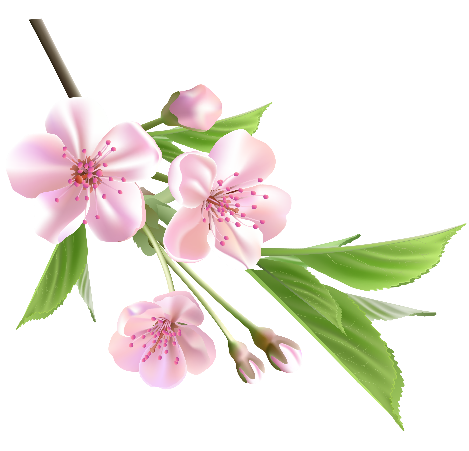 